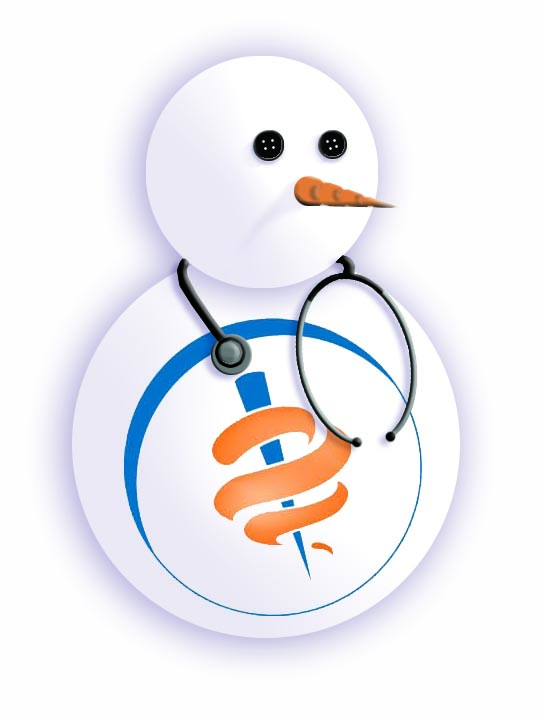 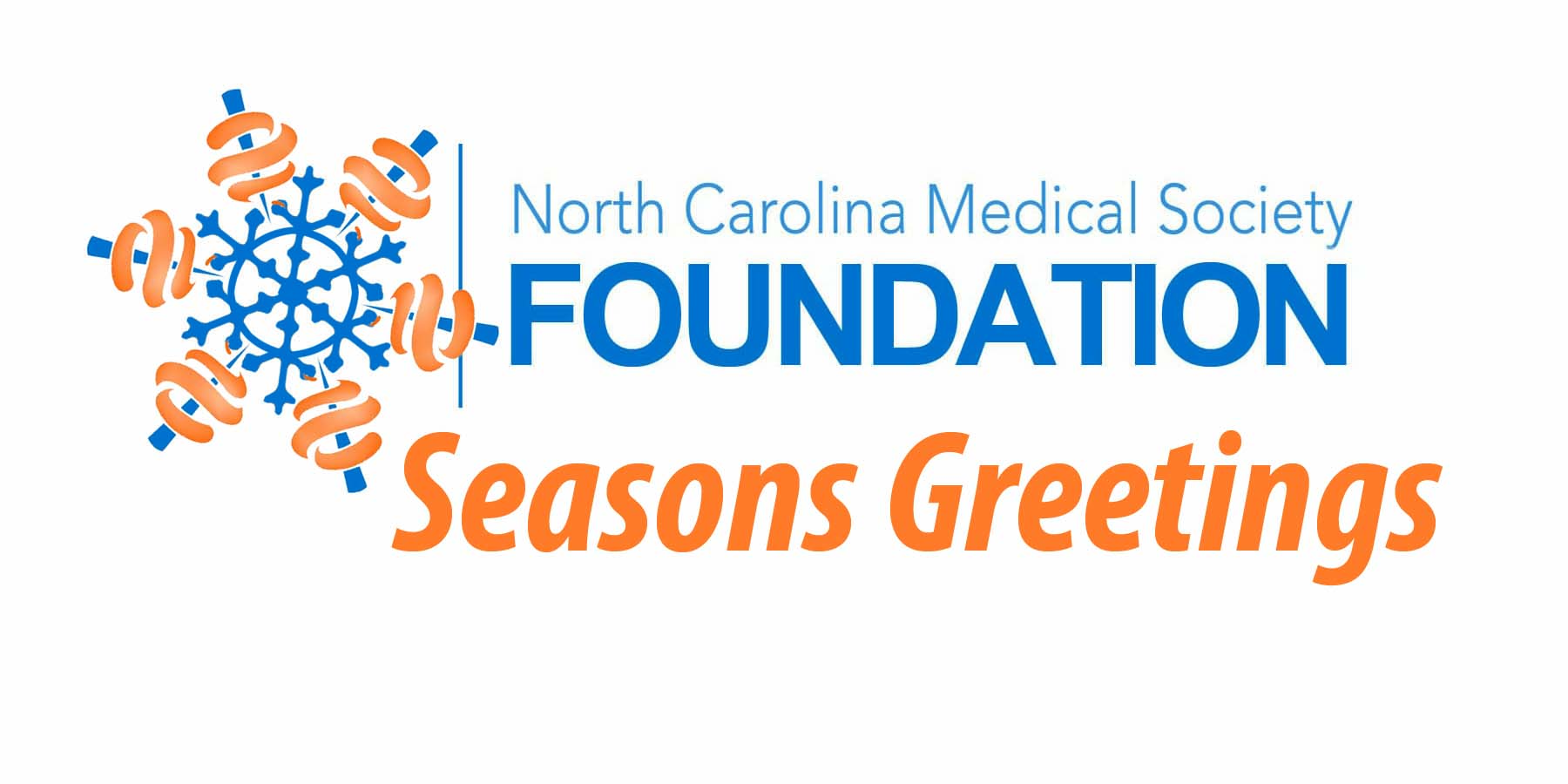 Regardless of payment method, please fax form to 919-833-2023 so that we can process your cards ASAPDonor Name(s): ________________________________________________________________Address:	_________________________________________________________________		_________________________________________________________________E-mail Address: _________________________________________________________________Yes!  I would like to honor ________ special people. My tax-deductible gift is $____________ ($35 for one card / $100 for three cards / $150 for five cards).Payment Options:	Enclosed is my check made payable to the NCMS Foundation.	Please bill my credit card (Visa, Mastercard or American Express) as follows:Card Number: _______________________________________________  Exp. Date: _______________3-digit security code: ________________ Name as it appears on card: ___________________________Signature: ______________________________________________Please send a card to (please list name and address for mailing purposes):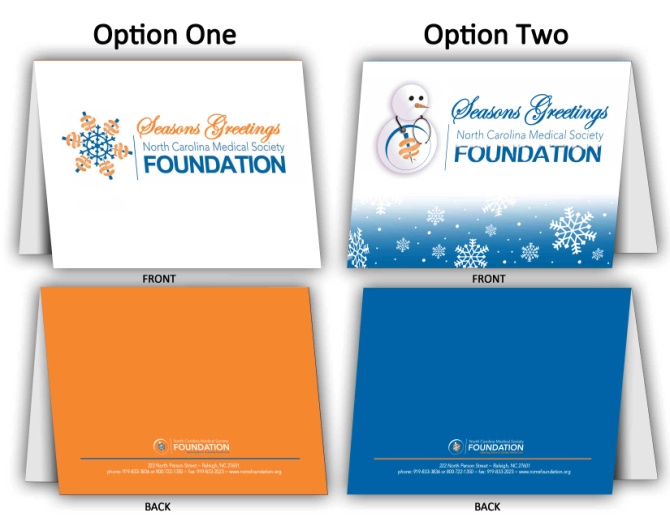 Return by December 19, 2014 to:NCMS FoundationFax:  (919) 833-2023Email:  phighsmith@ncmedsoc.org